Mamy przyjemność zaprosić  Koła Gospodyń Wiejskich do wzięcia udziału w szkoleniu:

Szkolenie - zakładamy organizacje - wizja i księgowość. poz.1
Rozalin - Muzeum Opowieści (Rozalin 194)
20 marzec 16:00 – 22 mar 19:00

Akademia NGO to wspólny projekt realizowany przez specjalistów :
- liderzy NGO
- księgowi
- kadrowi
- specjaliści od PR i kreatywności
Weekendowe szkolenie po którym wyjedziesz w pełni wyposażony w umiejętności i wiedzę.
Poziom 1 - zakładam organizacje - to wiedza dla tych którzy chcą lub już założyli organizacje ale poruszają się w tym obszarze po raz pierwszy.
Szkolenie rozpoczyna się popołudniu w piątek i kończy w niedziele.
W ramach szkolenia, teoria i praktyka, oraz case study.
W trakcie szkolenia poznamy zasady prowadzenia księgowości w NGO, budowanie wizerunku w sieci, kreowanie pomysłów i przekuwanie ich w projekt.

Zagadnienia i tematy:
Pomysł na NGO – od czego zacząć
Statut NGO z szczegółowym omówieniem
Jak założyć NGO – jak przygotować dokumenty do KRS
Obowiązek prowadzenia księgowości w NGO
Sprawozdanie finansowe do US za pomocą ePUAP.
Uproszczenia ewidencji przychodów i kosztów dla NGO.
Dokumentacja księgowa fundacji i stowarzyszeń – podstawy prawne prowadzenia ksiąg rachunkowych.
Odpowiedzialność za prowadzenie ksiąg rachunkowych.
Opis przyjętych zasad rachunkowości .
Plan kont – zasady tworzenia z uwzględnieniem rodzajów działalności.
Dowody księgowe – podstawa zapisów w księgach rachunkowych.
Obowiązek wyodrębniania rodzajów działalności w rachunkowości organizacji
Terminy wykonywania obowiązków w zakresie rachunkowości
Sprawozdania finansowe . Bilans, rachunek wyników, informacja dodatkowa – w świetle obowiązujących przepisów.
Środki pieniężne w kasie i na rachunku bankowym
Delegacje
Zatrudnienie w NGO na podstawie umowy o prace , umowy zlecenie lub umowy o dzieło
Inwentaryzacja aktywów i pasywów
Podstawy prawne działalności statutowej i gospodarczej
Działalność statutowa organizacji pozarządowych
Działalność odpłatna i nieodpłatna – zasady księgowania.
Rodzaje przychodów i kosztów NGO.
Obowiązki podatkowe NGO oraz źródła prawa.
 Podatek dochodowy z uwzględnieniem opodatkowania otrzymanych dotacji oraz kosztów podatkowych finansowanych z dotacji.
Zwolnienia podatkowe organizacji pożytku publicznego.
Wizerunek organizacji w sieci : facebook? gogle, instagram - od podstaw.
Sesja fotograficzna do wizerunku.
Koszt szkolenia :
550 zł obejmuje szkolenie, noclegi, pełne wyżywienie, materiały dydaktyczne, przerwy kawowe, ubezpieczenie.
Rezerwacja miejsca = 30 % przedpłaty

trenerzy i prowadzący:
Barbara Hadam-Toczek - główna księgowa, trener - szkoleniowiec, właściciel biura rachunkowego, Prezes Zarządu, członek Stowarzyszenia Księgowych w Polsce oddział Podkarpacki w Rzeszowie. Od 2010 r. specjalizuje się w rozliczaniu projektów Unijnych a od 2012 r. w rozliczaniu NGO tj. Fundacje, Stowarzyszenia, Spółdzielnie Socjalne a ostatnio Spółki z ograniczoną odpowiedzialnością non profit. Prowadzi szkolenia dla Rzeszowskiej Agencji Rozwoju Regionalnego, Stowarzyszenia NIL w Kolbuszowej oraz dla wielu innych firm szkoleniowych. Doświadczenie zawodowe ponad 16-letnie, jakie posiada łączy ze szkoleniami jakie prowadzi. Czynnie wykorzystuje posiadane doświadczenie zawodowe na prowadzonych przez siebie szkoleniach. Stawia na praktykę we wszystkich szkoleniach jakie robi.

Robert Wilk - Fotograf i nauczyciel fotografii. Absolwent fotografii i realizacji filmu PSKOiB w Krośnie oraz dziennikarstwa i komunikacji społecznej WSIiZ w Rzeszowie. Wiceprezes Fundacji Q oraz współtwórca Muzeum Opowieści w Rozalinie. Na stałe współpracuje z wydawnictwem AVT - Magazyn Gitarzysta i Magazyn Perkusista oraz z agencjami fotograficznymi. Autor wielu wystaw indywidualnych oraz grupowych. Współorganizator plenerów fotograficznych “Jelenie na rykowisku”, “Nie ma siary jest Tarnobrzeg” oraz wielu innych.

Marcin Kurnik - Dziennikarz niezależny, swoją przygodę z dziennikarstwem zaczynał pisząc do niezależnych zinów. Jego artykuły można było przeczytać w gazecie „Gwarek”, a także „Co tydzień”. W latach 2003-2006 był współredagującym miesięcznik „Dobrzańskie Wieści” Dwa lata później w 2008 pisał felietony w miesięczniku „Odnowa”. Współcześnie zajmuje się wizerunkiem w mediach głównie tych internetowych. Z zamiłowania jest pasjonatem przyrody, fotografii i muzyki. Przeprowadził autorskie warsztaty questingowe dla grup międzypokoleniowych i dla placówek oświatowych jako dodatkowe formy dydaktyczne, a także narzędzia integracyjne. W ramach autorskiego warsztatu pn. „Bezmiar możliwości” w gminie Dobra k. Limanowej, wypracował strategię agroturystycznej bazy noclegowej oraz kampanię reklamową. Współpracował również przy powstawaniu EKO MUZeum w widłach Wisły i Sanu. Jest współtwórcą portalu społecznościowego na rzecz promocji i ocalenia dziedzictwa narodowego „Skarby okolicy”. Twórca „Muzeum Opowieści”. Obecnie razem z żoną prowadzi gospodarstwo agroturystyczne pn. „Dobre Miejsce” i zagrodę edukacyjną „Kurza twarz”.

Adam Ptasiński - Z wykształcenia i pasji Ratownik Medyczny, który zawodowo realizuje się również jako trener biznesu i umiejętności społecznych. Na co dzień zarządza dwoma fundacjami (Fundacja Generator Inspiracji oraz Fundacja Przestrzeń dla Ciebie). Praktyk z zakresu wolontariatu, współpracy międzysektorowej, zarządzania NGO. Autor i koordynator projektów społecznych i edukacyjnych. Zaangażowany w działania na rzecz społeczności lokalnych. Mobilny Doradca Sektora 3.0, trener modelu współpracy NGO i JST, członek Krajowej oraz Podkarpackiej Rady Działalności Pożytku Publicznego. W dwóch słowach, tak.jak wielu w sektorze pozarządowym "CZŁOWIEK ORIESTRA".

„Bo kto chce ten szuka sposobów, a kto nie chce ten szuka powodów” – o dobrych praktykach i
motywatorach działania w organizacjach pozarządowych

Case study :
- Fundacja Q
- Ekonomia społeczna "Muzeum Opowieści"
- Ekonomia społeczna - Smacznie Pysznie Domowo
- Stowarzyszenie Generator Inspiracji  

https://www.facebook.com/events/3001175393225959/?active_tab=discussion  
Gorąco prosimy o udostępnienie informacji na stronie lub powieszenie plakatu.

Opowiadamy:

- o COP ie w obszarze Nowej Dęby.

- o sprzęcie AGD w 20 wieku (między innymi żelazka, z Dezametu)

- o silnikach które napędzały Polskę (motorowery, motory i motorówki)

- o przyrodzie Puszczy Sandomierskiej

- o grach i zabawach dzieci wieku od 2l.

- o historii komiksu.

Opowiadamy komiksem, słowem, obrazem, fotografią, zdjęciem, muralem.

Organizujemy pobyty dłuższe.



Zapraszamy do Współpracy.

Z wyrazami szacunku
Marcin Kurnik i Robert Wilk 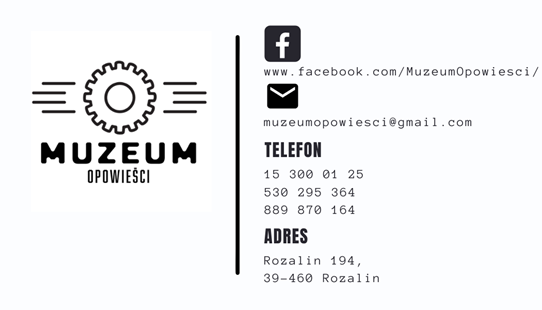 